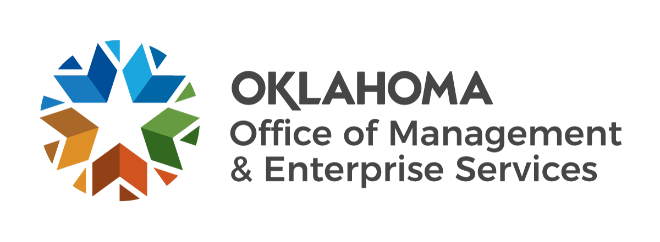 Agency Acquisitions team metrics – August 2023Number of purchase/change orders processed per fiscal year:FY 2019 – 452.FY 2020 – 633.FY 2021 – 710.FY 2022 – 785.FY 2023 – 713 (fiscal year-end).Processed purchase/change orders spend:FY 2019 – $354.4 million.FY 2020 – $574.3 million.FY 2021 – $718.1 million.FY 2022 – $769.5 million.FY 2023 – $853.1 million (fiscal year-end).FY 2024 – $196.6 million.Fiscal year-end 2023:132 requisitions received.127 requests for proposals initiated.89 awarded contracts from solicitations.Contracts processed spend – $196.62 million (90.82%).Contracts processed savings – $19.89 million (9.18%).